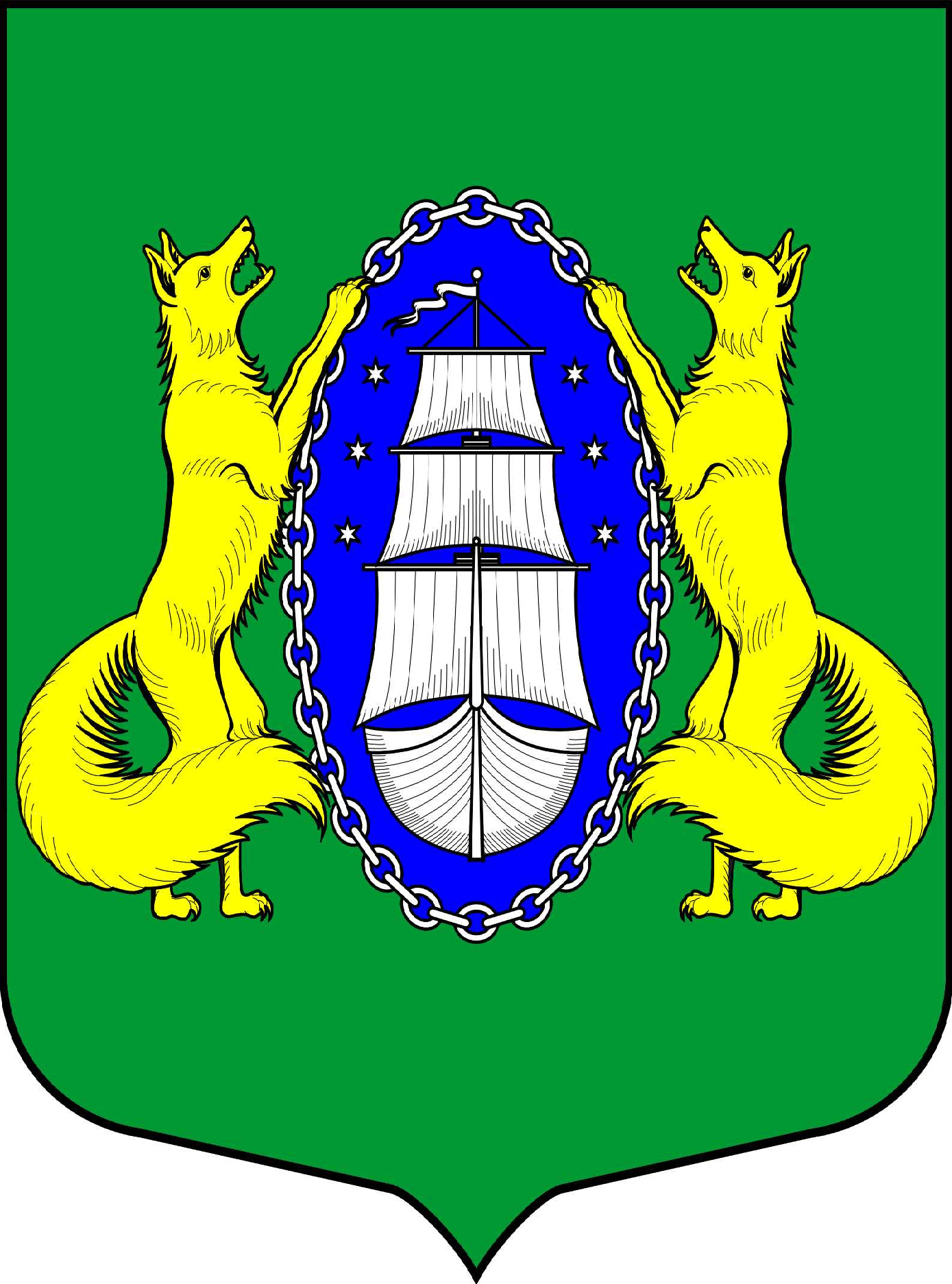 ВНУТРИГОРОДСКОЕ МУНИЦИПАЛЬНОЕ ОБРАЗОВАНИЕ САНКТ-ПЕТЕРБУРГА ПОСЕЛОК ЛИСИЙ НОСМУНИЦИПАЛЬНЫЙ СОВЕТпятый созывРЕШЕНИЕПРОЕКТ_________________________________________________________________________________________________________14.03.2019 г. № 39                                                                                      Санкт-ПетербургО внесении изменений в  Положении  «О звании «Почетный житель муниципального образования поселок Лисий Нос»В соответствии с подпунктом 4 пункта 1 статьи 10 Закона Санкт-Петербурга «Об организации местного самоуправления в Санкт-Петербурге» от 23 сентября 2009 года (с изменениями на 25 декабря 2015 года) и подпунктом 4 пункта 1 статьи 4 Устава Муниципального образования посёлок Лисий Нос,МУНИЦИПАЛЬНЫЙ СОВЕТ РЕШИЛ:Принять предложение авторского коллектива в составе: Башкирова Константина Сергеевича, Карпуниной Виктории Валерьевны, Штейнбах Светланы Юрьевны, разработавшего эскиз знака «Почетный житель муниципального образования поселок Лисий Нос» и утвердить изображение лицевой и оборотной стороны Знака «Почетный житель муниципального образования поселок Лисий Нос»Внести следующие изменения в Решение Муниципального Совета внутригородского муниципального оразования Санкт-Петербурга поселок Лисий Нос” от 25 февраля 2016 года N 07 “Об утверждении Положения «О звании «Почетный житель муниципального образования поселок Лисий Нос»:Изложить пункт 5 статьи 1 положения  «О звании «Почетный житель муниципального образования поселок Лисий Нос» в следующей редакции: “ 5. Лицу, удостоенному звания Почетного жителя, вручается нагрудный Знак “Почетный житель муниципального образования поселок Лисий Нос” (далее – “Знак”), удостоверение к Знаку и  диплом к  Знаку. Изображение лицевой и оборотной стороны Знака  соответствуют Приложению N 2 к настоящему положению.  Изображение  удостоверения  к  Знаку   соответствуют Приложению N 3  к настоящему положению. Изображение диплома к Знаку соответствуют Приложению N 4 к настоящему положению. Фотография Почетного жителя муниципального образования вывешивается на Доске почета. Фотографии заказывается в одном стиле и размере. Изложить пункт 6 статьи 1 положения  «О звании «Почетный житель муниципального образования поселок Лисий Нос» в следующей редакции: “6. Изготовление Знаков,  удостоверений и дипломов, доска почета и расходы на фотографирование предусматриваются в местном бюджете на очередной финансовый год”.Изложить пункт 1 статьи 4 положения  «О звании «Почетный житель муниципального образования поселок Лисий Нос» в следующей редакции: “1. Удостоверение и диплом к Знаку  подписываются высшим должностным лицом местного самоуправления - Главой муниципального образования”.  Изложить пункт 1 статьи 4 положения  «О звании «Почетный житель  муниципального образования поселок Лисий Нос» в следующей редакции: “2. Знак, удостоверение и диплом Почетного жителя вручаются лицу, удостоенному звания Почетного жителя, высшим должностным лицом местного самоуправления в торжественной обстановке в присутствии депутатов муниципального Совета, представителей общественности, средств массовой информации”.3.   Приложения NN 1, 2 и 3 к настоящему Решению соответствуют  Приложениям NN 2, 3 и 4 к Положении  «О звании «Почетный житель муниципального образования поселок Лисий Нос»Обратиться в Государственный геральдический совет при Президенте Российской Федерации с заявлением о внесении знака «Почетный житель муниципального образования поселок Лисий Нос» в Государственный геральдический регистр Российской Федерации.       4. Поручить Башкирову Константину Сергеевичу представлять интересы внутригородского муниципального образования Санкт-Петербурга поселок Лисий Нос  в Геральдическом Совете при президенте РФ.Контроль по исполнению Решения возложить на главу местной администрации МО пос. Лисий Нос С.В. Федотова.Настоящее Решение вступает в силу после его официального опубликования. Глава муниципального образования                                                                   В.М.ГрудниковПриложение N 1к решению Муниципального Советамуниципального образования поселок Лисий Нос                           от 14.03..  №39                                                                                          Приложение 1 к ПоложениюГрафическое изображение Знака «Почетный житель внутригородского муниципального образования поселок Лисий Нос».Лицевая сторона Знака.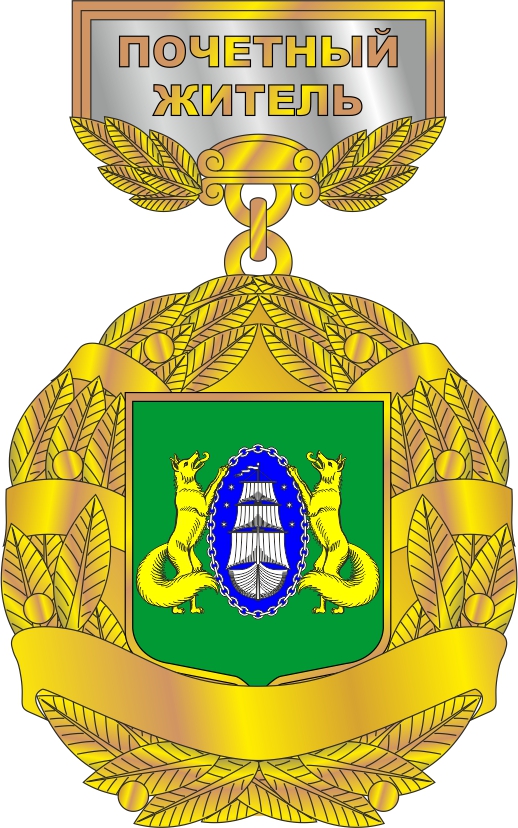 Оборотная сторона Знака.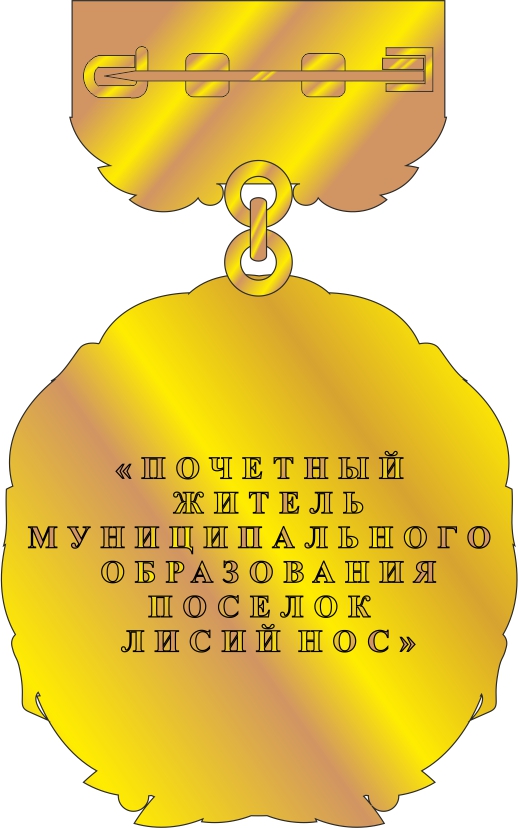 Приложение N 2к решению Муниципального Советамуниципального образования поселок Лисий Нос                           от 14.03..  №39                                                                                          Приложение 1 к ПоложениюГрафическое изображение Удостоверения к Знаку «Почетный житель внутригородского муниципального образования поселок Лисий Нос».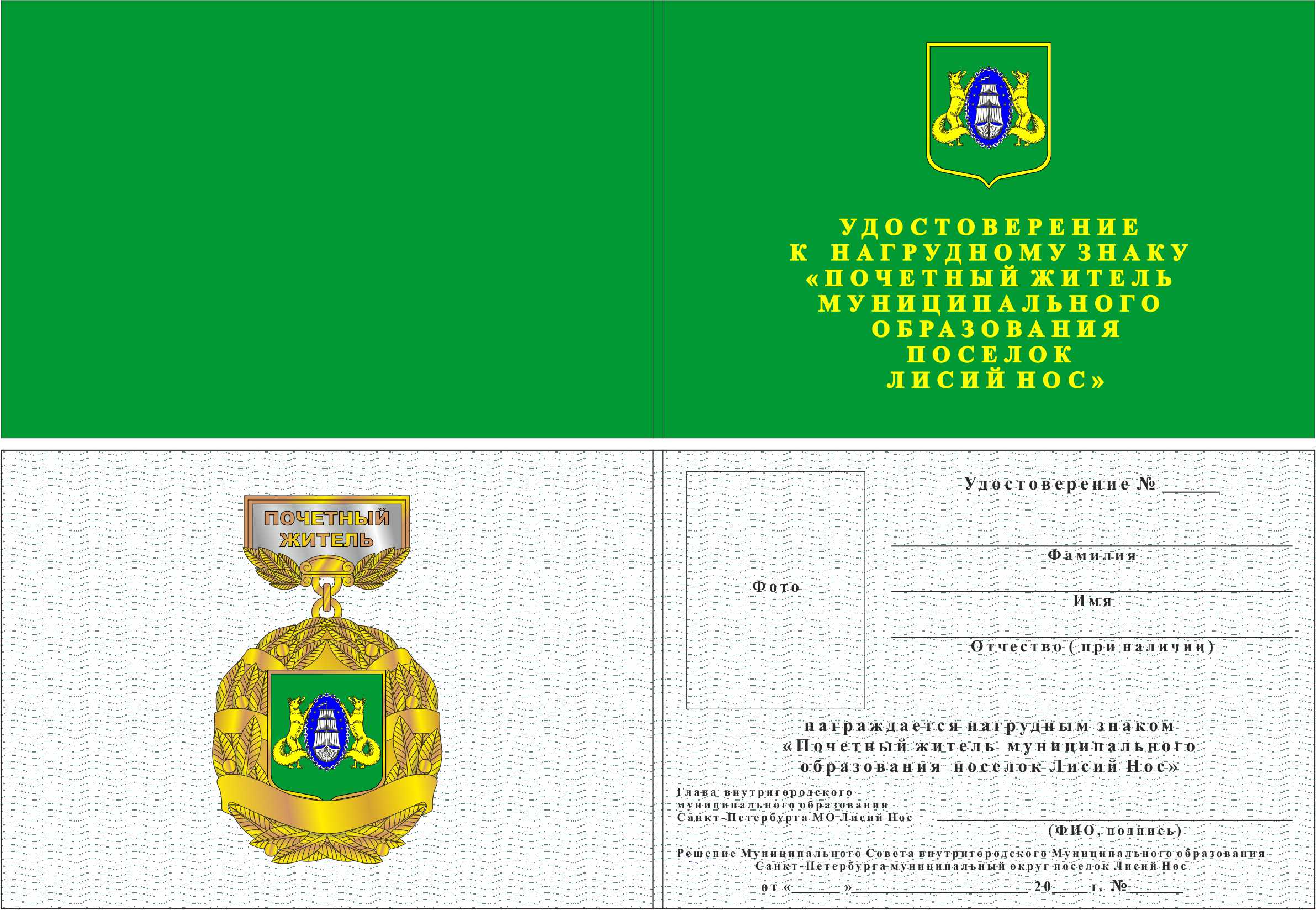 Приложение N 3к решению Муниципального Советамуниципального образования поселок Лисий Нос                           от 14.03..  №39                                                                                          Приложение 1 к ПоложениюГрафическое изображение Диплома  к Знаку «Почетный житель внутригородского муниципального образования поселок Лисий Нос».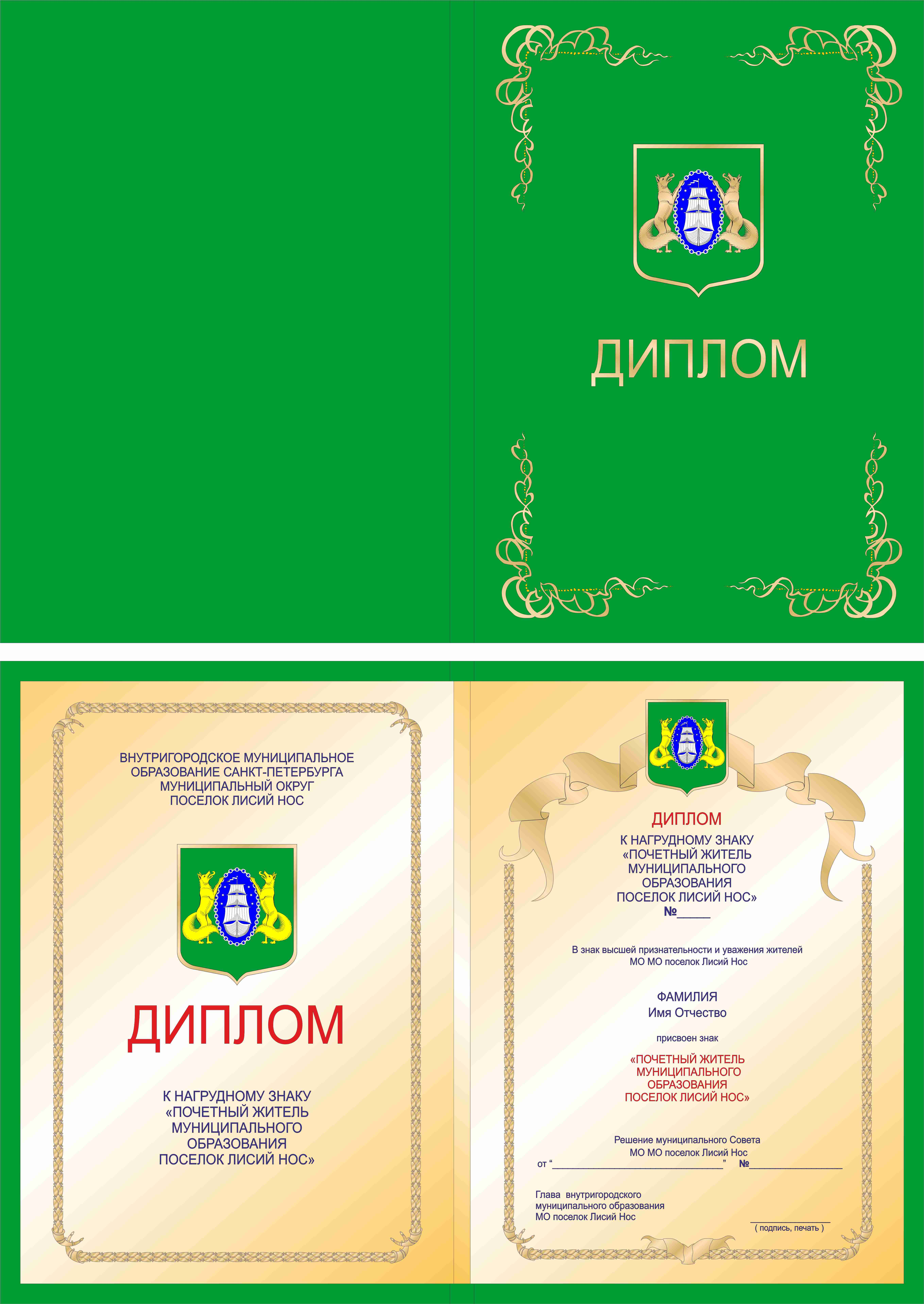 